PHIẾU ÔN TẬP KIẾN THỨC (Đề 22)MÔN TOÁN KHỐI 3 – NĂM HỌC 2019 – 2020Thời gian làm bài khoảng: 40 - 50 phútA. PHẦN TRẮC NGHIỆM: Khoanh tròn vào chữ cái trước ý trả lời đúng:Câu 1. 7m50cm = … cm. Số cần điền là:A. 750	B. 705	C. 507Câu 2. Chu vi của hình chữ nhật có chiều rộng là 40cm, chiều dài gấp đôi chiều rộng là: A. 80cm	B. 120cm	C. 240cmCâu 3. Tích của hai số là 456, biết thừa số thứ nhất là 3. Thừa số thứ hai là:A. 150	B. 152	C. 112Câu 4. Số lớn nhất nhỏ hơn 345 là:A. 999	B. 343	C. 344Câu 5. Hình dưới đây có: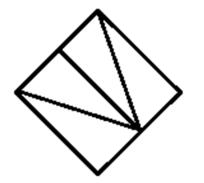 A. 4 tam giác và 3 tứ giác        B. 4 tam giác và 5 tứ giácC. 5 tam giác và 5 tứ giácCâu 6. An có 49 quyển vở, số vở của Bình bằng  1 số vở của An. Hỏi Bình có bao                                                                                7nhiêu quyển vở?A. 7 quyển vở	B. 54 quyển vở	C. 343 quyển vởB. PHẦN TỰ LUẬN: Câu 7. Đặt tính rồi tínha. 234 + 198 	b. 456 – 273 	c. 879 x 3 		d. 765 : 9 ………………………………………………………………………………………………………………………………………………………………………………………………………………………………………………………………………………………………………………………………………………………………………………………………………………………………………………………………………………………………………………………………………………Câu 8. Tìm x biết:a. 122 : x x 98 – 96 	b. 47 : x : 3 (dư 2)………………………………………………………………………………………………………………………………………………………………………………………………………………………………………………………………………Câu 9. Hùng có 24 quyển truyện. Sau khi Hùng cho em  1  số quyển truyện mình                                                                                           6 có thì Hùng còn lại bao nhiêu quyển truyện?Bài giải………………………………………………………………………………………………………………………………………………………………………………………………………………………………………………………………………………………………………………………………………………………………………………………………………………………………………………………………………………………………………………………………………………Câu 10. Tìm số có hai chữ số có tích các chữ số là 18 và hiệu giữa chữ số hàng chục và hàng đơn vị là 7.………………………………………………………………………………………………………………………………………………………………………………………………………………………………………………………………………HƯỚNG DẪN CHẤM PHIẾU ÔN TẬP KIẾN THỨCMÔN TOÁN KHỐI 3 – NĂM HỌC 2019 – 2020 (Đề 22)A. PHẦN TRẮC NGHIỆM (4 điểm)Câu 1. (0,5 điểm) A. 750	Câu 2. (0,5 điểm) C. 240cmCâu 3. (0,5 điểm )B. 152	Câu 4. (0,5 điểm) C. 344Câu 5. (1 điểm) C. 5 tam giác và 5 tứ giácCâu 6. (1 điểm) A. 7 quyển vở	B. PHẦN TỰ LUẬN: (6 điểm)Câu 7. (2 điểm) Mỗi phép tính đúng cho 0,5 điểma. 432		b.  183	c.  2637	d.  85Câu 8. (1 điểm) Mỗi phần tính đúng cho 0,5 điểma. 122 : x x 98 – 96 	b. 47 : x : 3 (dư 2)    122 : x = 2                        x = (47 – 2) : 3             x = 122 : 2               x = 45 : 3             x = 61                      x = 15Câu 9. (2 điểm)Bài giảiSố quyển truyện Hùng cho em là: (0,25 điểm)     240 : 6 = 40 (quyển) (0,75 điểm)Số quyển truyện Hùng còn lại là: (0,25 điểm)     240 – 40 = 200 (quyển) (0,5 điểm)                    Đáp số: 200 quyển truyện (0,25 điểm)Câu 10. (1 điểm) Bài giảiTìm các số bằng 18:18 = 2 x 918 = 3 x 6Vì hiệu giữa chữ số hàng chục và hàng đơn vị là 7, nên số cần tìm là 92.         Đáp số: 92